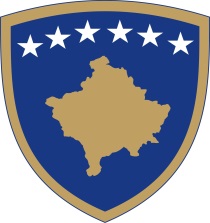 Republika e KosovësRepublika Kosova - Republic of KosovoQeveria - Vlada - GovernmentMinistria e Zhvillimit Ekonomik- Ministarstvo Ekonomskog Razvoja Ministry of Economic DevelopmentDokument konsultimi për Projekt- Rregulloren (MZHE) Nr. xx/2017  për ndërtimin, instalimin, dhe mbikqyrjen  e infrastrukturës së komunikimeve elektronike Shkurt 2017Përmbledhje e shkurtër rreth Projekt-Rregullorës për ndërtimin, instalimin, dhe mbikëqyrjen e infrastrukturës së komunikimeve elektronike ______________________________________________________________________________________Qëllimi i kësaj Rregulloreje është të përcaktojë rregullat për planifikimin (projektimin), ndërtimin, instalimin dhe mbikëqyrjen e infrastrukturës nëntokësore dhe ajrore të komunikimeve elektronik në zona urbane dhe rurale, si dhe infrastrukturës tjetër përkatëse për instalimin nëntokësor apo ajror dhe/ose bashkëvendosjen e rrjeteve publike të komunikimeve elektronike, si dhe të rrjeteve private në rastet kur punët e planifikimit, ndërtimit, instalimit ose mbikëqyrjes do të bëhen jashtë pronave të pronarve të rrjeteve private dhe në zonat mbrojtëse të kabllove (më tutje në tekst: infrastruktura).Dokumentet zyrtare që autorizojnë përgatitjen e kësaj Projekt-Rregulloreje Hartimi i kësaj Projekt - Rregullore bazen ligjore e ka në Ligjin Nr.04/L-109 për Komunikimet Elektronike. Kjo Projekt-Rregullore është paraparë të hartohet edhe në Planin e Punës së Qeverisë, si dhe Planin legjislativ për aktet nënligjore për vitin 2017. Nga aspekti procedural Projekt-Rregullorja është hartuar sipas Rregullorës së Punës së Qeverisë.Objektivat kryesore që synohet të arrihen me këtë Projekt-RregulloreNdërtimi i rrjetave publike të komunikimeve elektronike dhe faciliteteve shoqëruese është në interesin publik. - Rregullorja përcakton kërkesat, procedurat, kushtet dhe specifikimet teknike, sipas të cilave ndërmarrësit angazhohen në planifikim (projektim), ndërtim, instalim dhe mbikëqyrje të infrastrukturës së komunikimeve elektronike nëntokësore dhe ajrore, si dhe në adaptimin e infrastrukturës ekzistuese të komunikimeve elektronike në konfigurim nëntokësor dhe ajror sipas kushteve dhe kërkesave të kësaj Rregulloreje. - Rregullorja vlen për të gjithë personat fizikë dhe juridik, duke përfshirë subjektet publike, si dhe pronarët/poseduesit e infrastrukturës së komunikimeve elektronike.- Rregullat tjera për kërkesat teknike për përdorimin e përbashkët të infrastrukturës së komunikimeve elektronike përshkruhen me Rregullore të posaçme që nxirren nga Autoriteti sipas Ligjit për Komunikimet Elektronike.Qëllimi i konsultimitPas hartimit të draftit fillestar nga zyrtari përgjegjës sipas Rregullorës së Punës së Qeverisë draftin e ka dërguar për konsultim paraprak, te të gjitha institucionet që mund të ndikohen nga Projekt –Rregullorja. Faza e konsultimit më publikun përmes metodave të ndryshme përfshirë platformën elektronike për konsultimet publike dhe takime direkte më palë të interesit, do të përfshijë të gjitha institucionet dhe kategoritë e shoqërisë qoftë ata me ndikim dhe/ose interes të lartë apo ata të cilet për shkak të karakteristikave që kanë mund të japin kontribut për shqyrtimin e dispozitave të kësaj Projekt-Rregulloreje. Kontribut të rëndësishem mund të jap edhe niveli komunal I qeverisjes sepse sipas dispozitave të kësaj Projekt-Rregullore, komunat inkurajohen që gjatë investimeve të reja në infrastrukturë, të përfshijnë infrastrukturat nëntokësore të komunikimeve elektronike në zonat urbane. Rëndësia e kontributit të publikut dhe organizatave të shoqërisë civileKontributi i publikut, apo organizatave të shoqërisë civile, ekspertëve të brëndshëm dhe të jashtëm si dhe individë do të jetë element i rëndësishëm në përmirësimin e kualitetit të kësaj Projet-Rregullore.Temat e konsultimit dhe shqyrtimi i dispozitave të Projekt-Rregullores Komentet dhe rekomandimet për Projekt-Rregullorën për ndërtimin, instalimin, dhe mbikëqyrjen e infrastrukturës së komunikimeve elektronike mund të jepen për secilin nen apo për shtojcat bashkangjitur kësaj Projekt-Rregullore përmes Platformës Elektronike për konsultimet në pjesën ku jepen komentet e përgjithshme dhe specifike.  Hapat që pasojnë procesi e konsultimitPas finalizimit të procesit të konsultimit publik të Projekt-Rregullorës për ndërtimin, instalimin, dhe mbikëqyrjen e infrastrukturës së komunikimeve elektronike  planifikohet që kontributet e pranuara secila veq e veq të shqyrtohen nga zyrtari përgjegjës. Si rezultat i punës së shqyrtimit të kontributeve dhe rekomandimeve të konsultimit do të hartohet drafti i përmirësuar final i Projekt - Rregullores. Ministria e Zhvillimit Ekonomik do të hartojë Raportin e Konsultimit i cili do të përfshijë informatat për procesin e konsultimit, palët e konsultuara, metodat e përdorura gjatë konsultimit dhe inforamata e detajuara për to, pjesmarrjen e publikut në proces të konsultimit dhe komentet e pranuara. Në raport gjithashtu do të jepen informatat për secilin koment që është marrë parasysh, sqarime dhe arsyetimi për secilin koment që nuk është marrë parasysh. Raporti do të jetë i qasshëm për publikun brenda një kohe sa më të shkurtër pas përfundimit të procesit të konsultimit dhe finalizimit të Projekt-Rregullorës për ndërtimin, instalimin, dhe mbikëqyrjen e infrastrukturës së komunikimeve elektronike.     Ku dhe si duhet t’i dërgoni kontributet tuaja me shkrim_____________________________________________________________________________Afati përfundimtar i dorëzimit të kontributit me shkrim në kuadër të procesit të konsultimit për Projekt-Rregullorën për ndërtimin, instalimin, dhe mbikëqyrjen e infrastrukturës së komunikimeve elektronike përmes Platformës Elektronike të konsultimeve publike është deri më 8 Mars 2017. 